Демонстрационный вариант по физике 9 классдля проведения промежуточной аттестации в МБОУ «Грачёвская основная общеобразовательная школа»ИНСТРУКЦИЯ для учителя и ассистента по проведению контрольной работы по физике для учащихся 9 классаНазначение контрольной работы - оценка уровня освоения государственного образовательного стандарта по физике учащимися 9-го класса. Общее время выполнения контрольной работы - 45 минут.Каждый вариант экзаменационной работы состоит из трех частей и включает 11 заданий, различающихся формой и уровнем сложности.Часть 1 содержит 7 заданий с выбором ответа. К каждому заданию приводится 4 варианта ответа, из которых верен только один.Часть 2 включает 3 задания, к которым требуется привести краткий ответ в виде набора цифр или числа. Задания 9 и 8 представляют собой задания на установление соответствия позиций, представленных в двух множествах. Задание 10 содержит расчетную задачу.Часть 3 содержит 1 задание, для которого необходимо привести развернутый ответ. Работа проводится вторым или третьим уроком. Этапы проведения работы:инструктаж учащихся (примерный текст инструкции приводится ниже) - 3 мин; выполнение заданий -42 мин.ИНСТРУКЦИЯ для учащихся (зачитывается учителем) Ребята! На выполнение контрольной работы по физике отводится 45 минут.  Работа состоит из трех частей и включает 11 заданий.Часть 1 содержит 7 заданий с выбором ответа. К каждому заданию приводится 4 варианта ответа, из которых вам нужно выбрать только один. Номер этого ответа обведите кружком.Часть 2 включает 3 задания. В заданиях 8, 9 требуется установить соответствия позиций, представленных в двух множествах и привести краткий ответ в виде набора цифр, которые необходимо записать в указанной таблице. В задании 10 требуется привести краткий ответ в виде числа.Часть 3 содержит 1 задание, для которого необходимо привести развернутый ответ на бланке контрольной работы ниже задания. При выполнении работы можно пользоваться черновиком.Все записи в работе должны выполняться ручкой.Прежде   чем   выполнять  контрольную  работу,  необходимо в верхней части бланка контрольной работы написать свою фамилию и имя.Желаем успехов!Далее учащиеся работают самостоятельно, без вмешательства учителя и ассистента!Инструкция для учителя по проверке контрольной работы по физике учащихся 9 классаПрежде  чем   проверять  работы  учащихся,   внимательно  прочитайте  инструкцию  по проверке контрольной работы.Оценивать выполненные задания контрольной работы рекомендуется   в соответствии с таблицей «Коды правильных ответов» на задания контрольной работы по физике для учащихся 9 класса,  обучавшихся  физике на  базовом  уровне,  и «Инструкцией по проверке и оцениванию выполнения учащимися заданий проверочной работы».Максимальное количество баллов за выполненную без ошибок работу- 14 баллов.Рекомендуемая шкала оценивания: 14-13 баллов - «5» ; 12-11 баллов- «4» ;   10-8 баллов - «3»; 7 баллов и менее - «2». Фамилия __________________________ Имя ______________________ Класс 9ВАРИАНТ 2Часть 1К каждому из заданий 1-7 даны 4 варианта ответа, из которых только один правильный. Номер этого ответа обведите кружком.1. Автомобиль за 2 мин увеличил скорость с 36 км/ч до 122,4 км/ч. С каким ускорением двигался автомобиль?1) 0,1 м/с2           2) 0,2м/с2           3) 0,3 м/с2            4) 0,4м/с22. Зависимость координаты от времени для тела, движущегося прямолинейно, имеет вид х = 150 – 15t. Это тело движется1) из точки с координатой 15 м со скоростью 150 м/с в положительном направлении оси ОХ.2) из точки с координатой 150 м со скоростью 15 м/с в положительном направлении оси ОХ.3) из точки с координатой 150 м со скоростью 15 м/с в отрицательном направлении оси ОХ.4) из точки с координатой 15 м со скоростью 150 м/с в отрицательном направлении оси ОХ.3. С какой силой притягиваются два автомобиля массами по 2000 кг, находящиеся на расстоянии 2000 м один от другого?1) 6,6710-11 Н        2) 6,6710-8 Н         3) 6,67 Н         4) 6,6710-5Н4. Мотоцикл «Иж П5» имеет массу 195 кг. Каким станет его вес, если на него сядет человек массой 80 кг?1) 275 кг         2) 1150 Н          3) 2750 Н           4) среди предложенных ответов нет верного.5. Длина колебаний звуковой волны равна 17 см. Скорость звука в воздухе 340 м/с. Период колебаний в этой звуковой волне равен1) 0,5 мс      2) 2 мс       3) 5 мс       4) 50 мс6. На рисунке изображен проволочный виток, по которому течет электрический ток в направлении, указанном стрелкой. Виток расположен в горизонтальной плоскости. Как направлен вектор индукции магнитного поля тока в центре витка?1) вертикально вверх 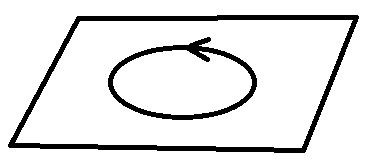 2) горизонтально влево 3) горизонтально вправо4) вертикально вниз 7. Требуется экспериментально определить, зависит ли количество теплоты, сообщаемое телу при плавлении, от его объёма. Имеется набор предметов, сделанных из свинца и цинка. Для проведения опыта следует выбрать набор1) А или В           2) А              3) Б           4) А или БЧасть 2При выполнении заданий с кратким ответом (задания 8-10) необходимо записать ответ в месте, указанном в тексте задания.При выполнении заданий 8 и 9 установите соответствие между содержанием первого и второго столбцов. Для этого каждому элементу первого столбца подберите позицию из второго столбца. Впишите в таблицу внизу задания цифры – номера выбранных ответов. 8. Установите соответствие между техническими устройствами (приборами) и физическими закономерностями, лежащими в основе принципа их действия.ПРИБОРА) электромагнитБ) эхолотВ) реактивный двигатель ФИЗИЧЕСКИЕЗАКОНОМЕРНОСТИ1) закон сохранения импульса2) действие электрического поля на заряды проводника 3) магнитное действие тока4) распространение и отражение волн5) давление жидкости передается одинаково по всем направлениям 9. Установите соответствие между физическими величинами и единицами их измерения.ФИЗИЧЕСКИЕ ВЕЛИЧИНЫА) частотаБ) магнитный потокВ) сила токаЕДИНИЦЫ ИЗМЕРЕНИЯамперньютонвебертесла      5)   герцПри выполнении задания 10 ответ (число) надо записать в отведенное место после слова «Ответ», выразив его в указанных единицах. Единицы физических величин писать не нужно.10. Автомобиль совершает поворот по дуге окружности со скоростью 30 м/с, ускорение при этом равно 3 м/с2. Какой радиус кривизны данного участка дороги?Ответ: ______________ ( м )Часть 3Для ответа на задание части 3 (задание 11) используйте место ниже задания. Запишите сначала ответ, а затем его пояснение.11.  Кто чаще взмахивает крылышками при полете – жук или муха? Ответ поясните.Коды правильных ответовИнструкция по проверке и оцениванию выполнения учащимися заданий проверочной работы.Часть 1За верное выполнение каждого из заданий 1-7 выставляется 1 балл.За выполнение задания с выбором ответа выставляется 1 балл при условии, если обведен только один номер верного ответа. Если обведены и не перечеркнуты два и более ответов, в том числе правильный, то ответ не засчитывается.Часть 2Задания 8, 9 оцениваются в 2 балла, если верно указаны все три элемента ответа, в 1 балл, если правильно указаны один или два элемента, и в 0 баллов, если ответ не содержит элементов правильного ответа. Задание 10 оценивается в 1 балл.Часть 3АБВАБВ№ заданияОтвет Ответ Вариант 212233143516173834195311030011Муха, т.к. чем больше частота колебаний источника, тем выше звукСодержание критерияБаллы Представлен правильный ответ на вопрос, и приведено достаточное обоснование, не содержащее ошибок.2Представлен правильный ответ на поставленный вопрос, но его обоснование не является достаточным, хотя содержит указание на физические явления (законы), причастные к обсуждаемому вопросу.ИЛИПредставлены корректные рассуждения, приводящие к правильному ответу, но ответ явно не сформулирован.ИЛИПредставлен только правильный ответ на вопрос. 1Представлены общие рассуждения, не относящиеся к ответу на поставленный вопрос.ИЛИОтвет на вопрос неверен, независимо от того, что рассуждения правильны или неверны, или отсутствуют.0